嘉義縣 109  學年度 第二學期 豐山實驗教育學校 八年級 國文領域課程計畫表  一、學習總目標：二、課程計畫時程與內容：教學目標1.在國一的語文基礎上，選讀重要的語體文及文言文，使其進一步拓展閱讀視野，增進寫作能力。2.從範文教學的過程中，學習聆聽與表達的技巧。3.由範文認識進一步的修辭技巧，並練習運用於寫作上，使文章能達到言近而旨遠的效果。4.藉由所選範文的內容，領略生活情趣，並在人與自然的和諧互動中，體會出文中含蓄真摯的情感。5.藉由閱讀選文，認識席慕蓉、林文義、徐志摩、司馬遷、周惠民、劉禹錫、漢寶德、曉亞、莫泊桑等重要作家，擴大閱讀層面。本冊架構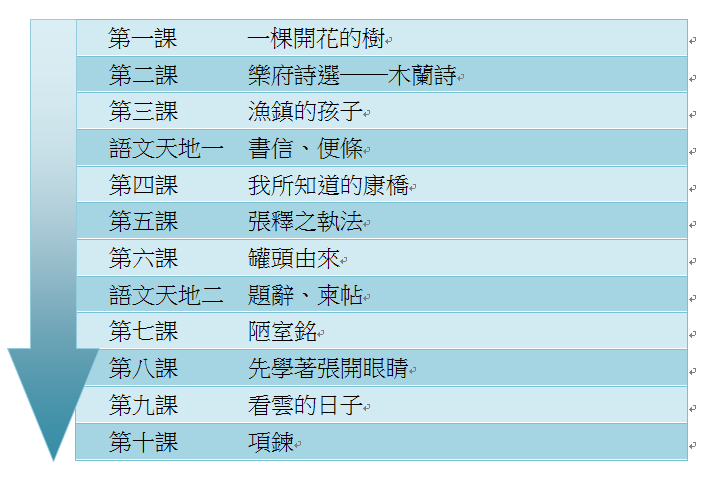 週次起訖日期單元主題課程名稱核心素養項目核心素養具體內涵學習表現學習內容學習目標教學活動重點節數教學設備/資源評量方式議題融入統整相關領域一2/15-2/19一、一棵開花的樹B3:藝術涵養與美感素養國-J-B3:具備欣賞文學與相關藝術的能力，並培養創作的興趣，透過對文本的反思與分享，印證生活經驗，提升審美判斷力。1-Ⅳ-2:依據不同情境，分辨聲情意涵及表達技巧，適切回應。2-Ⅳ-1:掌握生活情境，適切表情達意，分享自身經驗。5-Ⅳ-3:理解各類文本內容、形式和寫作特色。Ad-Ⅳ-2:新詩、現代散文、現代小說、劇本。Bb-Ⅳ-1:自我及人際交流的感受。Bb-Ⅳ-4:直接抒情。Cc-Ⅳ-1:各類文本中的藝術、信仰、思想等文化內涵。1.聽出本詩由期待轉為失落的語氣變化。2.分享對感情的認知與觀點。［準備活動］1.先行閱讀本詩，思考詩中女子希望在「最美麗的時刻」遇見對方，所代表的意涵。2.能說明女子為了達成願望，其具體做法為何。［發展活動］1.講解「篇章導讀」。2.介紹作者席慕蓉。3.講解課文生難字詞。4.播放課文朗讀音檔，請學生跟著瀏覽課文。5.配合課文提問教學學習單，逐段講解課文並提問段落重點。請學生依序完成學習單以掌握各段大意及重點。31.教學投影片2.學習單3.圖片4.影音資料5.網路資源1.實作評量2.習作評量3.口頭評量4.紙筆評量5.自我評量【生命教育】生J2:探討完整的人的各個面向，包括身體與心理、理性與感性、自由與命定、境遇與嚮往，理解人的主體能動性，培養適切的自我觀。綜合活動二2/22-2/26一、一棵開花的樹二、樂府詩選─木蘭詩B3:藝術涵養與美感素養A1:身心素質與自我精進國-J-B3:具備欣賞文學與相關藝術的能力，並培養創作的興趣，透過對文本的反思與分享，印證生活經驗，提升審美判斷力。國-J-A1:透過國語文的學習，認識生涯及生命的典範，建立正向價值觀，提高語文自學的興趣。1-Ⅳ-2:依據不同情境，分辨聲情意涵及表達技巧，適切回應。2-Ⅳ-1:掌握生活情境，適切表情達意，分享自身經驗。5-Ⅳ-3:理解各類文本內容、形式和寫作特色。Ad-Ⅳ-2:新詩、現代散文、現代小說、劇本。Bb-Ⅳ-1:自我及人際交流的感受。Bb-Ⅳ-4:直接抒情。Cc-Ⅳ-1:各類文本中的藝術、信仰、思想等文化內涵。Ad-Ⅳ-3:韻文：如古體詩、樂府詩、近體詩、詞、曲等。Bb-Ⅳ-2:對社會群體與家國民族情感的體會。Cb-Ⅳ-2:各類文本中所反映的個人與家庭、鄉里、國族及其他社群的關係。1.理解詩中花開花落象徵的意涵。2.學習運用物象表達情意。3.培養面對感情的真誠態度。4.聽出樂府民歌反覆吟詠的特色。［發展活動］1.講述「鑑賞分析」。2.與學生進行「問題思考」之討論。3.講解「應用練習」。4.引領學生進行「延伸探索」，閱讀文章並回答提問。［評量活動］1.要求學生利用課餘時間完成習作。2.針對詩作中的情感轉折，以朗誦方式傳達。3.請學生以三個植物、三個動物作為象徵，用以形容愛情的不同面貌。［準備活動］1.請學生回家先行預習本課教材。2.標記生難字詞並檢索主要訊息。［發展活動］1.講解樂府詩的特色及格律形式。2.講解課文生難字詞。3.講解「篇章導讀」。51.教學投影片2.學習單3.圖片4.影音資料5.網路資源1.實作評量2.習作評量3.口頭評量4.紙筆評量5.自我評量【生命教育】生J2:探討完整的人的各個面向，包括身體與心理、理性與感性、自由與命定、境遇與嚮往，理解人的主體能動性，培養適切的自我觀。【性別平等教育】性J3:檢視家庭、學校、職場中基於性別刻板印象產生的偏見與歧視。綜合活動三3/1-3/5二、樂府詩選─木蘭詩A1:身心素質與自我精進國-J-A1:透過國語文的學習，認識生涯及生命的典範，建立正向價值觀，提高語文自學的興趣。1-Ⅳ-2:依據不同情境，分辨聲情意涵及表達技巧，適切回應。2-Ⅳ-1:掌握生活情境，適切表情達意，分享自身經驗。5-Ⅳ-3:理解各類文本內容、形式和寫作特色。Ad-Ⅳ-3:韻文：如古體詩、樂府詩、近體詩、詞、曲等。Bb-Ⅳ-2:對社會群體與家國民族情感的體會。Cb-Ⅳ-2:各類文本中所反映的個人與家庭、鄉里、國族及其他社群的關係。1.聽出木蘭在不同情境下的感受。2.了解木蘭對親情的重視及其英勇的表現。3.學習運用詳略得宜的敘事手法。［發展活動］1.朗誦課文。2.配合課文提問教學學習單，講解課文並提問重點。請學生依序完成學習單以掌握課文大意及重點。3.講述「鑑賞分析」。4.與學生進行「問題思考」之討論。51.教學投影片2.學習單3.圖片4.影音資料5.網路資源1.實作評量2.習作評量3.口頭評量4.紙筆評量5.自我評量【性別平等教育】性J3:檢視家庭、學校、職場中基於性別刻板印象產生的偏見與歧視。四3/8-3/12二、樂府詩選─木蘭詩三、漁鎮的孩子A1:身心素質與自我精進C1:道德實踐與公民意識國-J-A1:透過國語文的學習，認識生涯及生命的典範，建立正向價值觀，提高語文自學的興趣。國-J-C1:閱讀各類文本，從中培養道德觀、責任感、同理心，並能觀察生活環境，主動關懷社會，增進對公共議題的興趣。1-Ⅳ-2:依據不同情境，分辨聲情意涵及表達技巧，適切回應。2-Ⅳ-1:掌握生活情境，適切表情達意，分享自身經驗。5-Ⅳ-3:理解各類文本內容、形式和寫作特色。2-Ⅳ-2:有效把握聽聞內容的邏輯，做出提問或回饋。5-Ⅳ-5:大量閱讀多元文本，理解議題內涵及其與個人生活、社會結構的關聯性。6-Ⅳ-3:靈活運用仿寫、改寫等技巧，增進寫作能力。Ad-Ⅳ-3:韻文：如古體詩、樂府詩、近體詩、詞、曲等。Bb-Ⅳ-2:對社會群體與家國民族情感的體會。Cb-Ⅳ-2:各類文本中所反映的個人與家庭、鄉里、國族及其他社群的關係。Ac-Ⅳ-3:文句表達的邏輯與意義。Ad-Ⅳ-1:篇章的主旨、結構、寓意與分析。Ad-Ⅳ-2:新詩、現代散文、現代小說、劇本。Bb-Ⅳ-1:自我及人際交流的感受。Bb-Ⅳ-5:藉由敘述事件與描寫景物間接抒情。1.建立性別平等的觀念。2.以緩急有致的語調朗誦本詩。3.聽出期盼與不安的語氣。4.說出適合烏魚產卵的環境。5.體會漁鎮人們期待豐收的心情。［發展活動］1.引領學生進行「延伸探索」，閱讀文章並回答提問。［綜合活動］1.分組誦讀活動：依座位將全班分成四到六組，各組合作以不同誦讀方式朗誦詩句。2.網路「捕捉」花木蘭：鼓勵學生上網蒐集資料，從不同角度探索與發現木蘭的形象。［評量活動］1.要求學生利用課餘時間完成應用練習及習作。2.準備測驗卷供學生課堂上練習，強化解題能力。［準備活動］1.請學生從課文標題預想文章內容。2.請學生課前先行預習本課教材，並標記生難字詞。［發展活動］1.講解「篇章導讀」。2.介紹作者林文義。3.講解課文生難字詞。4.播放課文朗讀音檔，請學生跟著瀏覽課文。51.教學投影片2.學習單3.圖片4.影音資料5.網路資源1.實作評量2.習作評量3.口頭評量4.紙筆評量5.自我評量【性別平等教育】性J3:檢視家庭、學校、職場中基於性別刻板印象產生的偏見與歧視。【海洋教育】海J19:了解海洋資源之有限性，保護海洋環境。地理五3/15-3/19三、漁鎮的孩子C1:道德實踐與公民意識國-J-C1:閱讀各類文本，從中培養道德觀、責任感、同理心，並能觀察生活環境，主動關懷社會，增進對公共議題的興趣。1-Ⅳ-2:依據不同情境，分辨聲情意涵及表達技巧，適切回應。2-Ⅳ-2:有效把握聽聞內容的邏輯，做出提問或回饋。5-Ⅳ-5:大量閱讀多元文本，理解議題內涵及其與個人生活、社會結構的關聯性。6-Ⅳ-3:靈活運用仿寫、改寫等技巧，增進寫作能力。Ac-Ⅳ-3:文句表達的邏輯與意義。Ad-Ⅳ-1:篇章的主旨、結構、寓意與分析。Ad-Ⅳ-2:新詩、現代散文、現代小說、劇本。Bb-Ⅳ-1:自我及人際交流的感受。Bb-Ⅳ-5:藉由敘述事件與描寫景物間接抒情。Cb-Ⅳ-2:各類文本中所反映的個人與家庭、鄉里、國族及其他社群的關係。1.說出兩個孩子的爭吵過程。2.理解漁鎮居民與海洋的依存關係。3.學習具體描述人物情感的筆法。4.學習連結、切換不同場景的技巧。5.增加對海洋的知識，充分認知海洋。6.探討海洋相關產業對臺灣經濟的影響。［發展活動］1.配合課文提問教學學習單，逐段講解課文並提問段落重點，請學生依序完成學習單以掌握各段大意及重點。2.講述「鑑賞分析」。3.與學生進行「問題思考」之討論。4.引領學生進行「延伸探索」，閱讀文章並回答提問。［綜合活動］1.訂定「烏魚的相關資料」、「當前臺灣漁業的困境」、「海洋資源保育」等主題，讓學生事先收集資訊，並鼓勵學生進行二至三分鐘的簡要報告。引導學生思考海洋議題，增加對海洋的知識。2.補充〈漁鎮的孩子〉的第二、三部分文章，引導學生思考，帶領學生關注「海洋臺灣」的發展議題。51.教學投影片2.學習單3.圖片4.影音資料5.網路資源1.實作評量2.習作評量3.口頭評量4.紙筆評量5.自我評量【海洋教育】海J19:了解海洋資源之有限性，保護海洋環境。地理六3/22-3/26三、漁鎮的孩子語文天地一、書信、便條C1:道德實踐與公民意識C2:人際關係與團隊合作國-J-C1:閱讀各類文本，從中培養道德觀、責任感、同理心，並能觀察生活環境，主動關懷社會，增進對公共議題的興趣。國-J-C2:在國語文學習情境中，與他人合作學習，增進理解、溝通與包容的能力，在生活中建立友善的人際關係。1-Ⅳ-2:依據不同情境，分辨聲情意涵及表達技巧，適切回應。2-Ⅳ-2:有效把握聽聞內容的邏輯，做出提問或回饋。5-Ⅳ-5:大量閱讀多元文本，理解議題內涵及其與個人生活、社會結構的關聯性。6-Ⅳ-3:靈活運用仿寫、改寫等技巧，增進寫作能力。2-Ⅳ-1:掌握生活情境，適切表情達意，分享自身經驗。2-Ⅳ-4:靈活運用科技與資訊，豐富表達內容。5-Ⅳ-3:理解各類文本內容、形式和寫作特色。6-Ⅳ-4:依據需求書寫各類文本。Ac-Ⅳ-3:文句表達的邏輯與意義。Ad-Ⅳ-1:篇章的主旨、結構、寓意與分析。Ad-Ⅳ-2:新詩、現代散文、現代小說、劇本。Bb-Ⅳ-1:自我及人際交流的感受。Bb-Ⅳ-5:藉由敘述事件與描寫景物間接抒情。Cb-Ⅳ-2:各類文本中所反映的個人與家庭、鄉里、國族及其他社群的關係。Be-Ⅳ-2:在人際溝通方面，以書信、便條、對聯等之慣用語彙與書寫格式為主。1.能模仿文章的筆調續寫結局。2.認識傳統書信和現代書信的不同。3.了解書信的撰寫方式。［評量活動］1.要求學生利用課餘時間完成應用練習及習作。2.續寫結尾：本文以「海水的溫度回升，烏魚群轉向的消息」作為結尾，並未描述父親返航的情景。教師可讓學生續寫結尾，學習延伸原文，培養聯想力。［準備活動］1.請學生在家先行預習課文內容。2.引起動機：正式進入課程前，可先進行下列提問：你有收過信嗎？是什麼類型的信？你有寄過信嗎？其目的為何？你有寫過便條嗎？利用便條的好處為何？［發展活動］1.閱讀情境漫畫。2.講解書信寫作要領、結構。3.搭配「書信的結構」中的示例，講述書信的撰寫格式。4.介紹書信的用語、稱謂。5.講述信封寫作方式。6.講述電子郵件的寫作方式及注意事項。7.講述便條的寫作格式。51.教學投影片2.學習單3.圖片4.影音資料5.網路資源1.實作評量2.習作評量3.口頭評量4.紙筆評量5.自我評量【海洋教育】海J19:了解海洋資源之有限性，保護海洋環境。【資訊教育】資E7:使用資訊科技與他人建立良好的互動關係。地理七3/29-4/2語文天地一、書信、便條【第一次評量週】複習第一課～語文天地一C2:人際關係與團隊合作國-J-C2:在國語文學習情境中，與他人合作學習，增進理解、溝通與包容的能力，在生活中建立友善的人際關係。2-Ⅳ-1:掌握生活情境，適切表情達意，分享自身經驗。2-Ⅳ-4:靈活運用科技與資訊，豐富表達內容。5-Ⅳ-3:理解各類文本內容、形式和寫作特色。6-Ⅳ-4:依據需求書寫各類文本。Be-Ⅳ-2:在人際溝通方面，以書信、便條、對聯等之慣用語彙與書寫格式為主。Cb-Ⅳ-2:各類文本中所反映的個人與家庭、鄉里、國族及其他社群的關係。1.運用書信和便條與人順利溝通。［綜合活動］1.給國文老師的一封信：請學生以小組為單位，依照本課所學，寫一封完整的信並寄給國文老師。2.電子郵件撰寫練習：請學生練習撰寫一封電子郵件，寄到國文老師的信箱。［評量活動］1.引導學生完成應用練習及習作，教師進行口語及書面評量。2.教師確認是否成功收到學生寄出的書信和電子郵件，並審視內容是否合宜。3.請學生多觀摩大考歷屆試題。51.教學投影片2.學習單3.圖片4.影音資料5.網路資源1.實作評量2.習作評量3.口頭評量4.紙筆評量5.自我評量【資訊教育】資E7:使用資訊科技與他人建立良好的互動關係。八4/5-4/9四、我所知道的康橋B3:藝術涵養與美感素養國-J-B3:具備欣賞文學與相關藝術的能力，並培養創作的興趣，透過對文本的反思與分享，印證生活經驗，提升審美判斷力。1-Ⅳ-2:依據不同情境，分辨聲情意涵及表達技巧，適切回應。2-Ⅳ-1:掌握生活情境，適切表情達意，分享自身經驗。5-Ⅳ-1:比較不同標點符號的表達效果，流暢朗讀各類文本，並表現情感的起伏變化。6-Ⅳ-2:依據審題、立意、取材、組織、遣詞造句、修改潤飾，寫出結構完整、主旨明確、文辭優美的文章。6-Ⅳ-5:主動創作、自訂題目、闡述見解，並發表自己的作品。Ab-Ⅳ-4:6,500個常用語詞的認念。Ad-Ⅳ-2:新詩、現代散文、現代小說、劇本。Bb-Ⅳ-3:對物或自然以及生命的感悟。Bb-Ⅳ-5:藉由敘述事件與描寫景物間接抒情。Cc-Ⅳ-1:各類文本中的藝術、信仰、思想等文化內涵。1.聽出分享美景的欣喜語氣。2.聽出作者在不同情境所傳達的美感經驗。3.練習以歡快的語調朗讀本文。4.說出作者春晨漫步康橋時，所見的景色。5.讀出作者介紹康橋風光的殷切與熱情。6.學習運用第二人稱的敘事手法。7.學習「情景交融」的寫作手法。［準備活動］1.請學生回家先行預習本課課文。2.標記生難字詞，並分辨出文中哪些段落分別描寫了康橋的「早晨」與「黃昏」之景。3.請學生到「摩摩的四月天」網站，欣賞「摩所知道的康橋」裡的照片及文字，試著想像徐志摩在康橋漫步時的喜悅之情。［發展活動］1.講解課文生難字詞。2.講解「篇章導讀」。3.介紹作者徐志摩。4.播放課文朗讀音檔，請學生跟著瀏覽課文。5.配合課文提問教學學習單，逐段講解課文並提問段落重點。請學生依序完成學習單以掌握各段大意及重點。6.講述「鑑賞分析」。7.與學生進行「問題思考」之討論。8.引領學生進行「延伸探索」，閱讀文章並回答提問。51.教學投影片2.學習單3.圖片4.影音資料5.網路資源1.實作評量2.習作評量3.口頭評量4.紙筆評量5.自我評量【戶外教育】戶J3:理解知識與生活環境的關係，獲得心靈的喜悅，培養積極面對挑戰的能力與態度。九4/12-4/16四、我所知道的康橋五、張釋之執法B3:藝術涵養與美感素養C1:道德實踐與公民意識國-J-B3:具備欣賞文學與相關藝術的能力，並培養創作的興趣，透過對文本的反思與分享，印證生活經驗，提升審美判斷力。國-J-C1:閱讀各類文本，從中培養道德觀、責任感、同理心，並能觀察生活環境，主動關懷社會，增進對公共議題的興趣。1-Ⅳ-2:依據不同情境，分辨聲情意涵及表達技巧，適切回應。2-Ⅳ-1:掌握生活情境，適切表情達意，分享自身經驗。5-Ⅳ-1:比較不同標點符號的表達效果，流暢朗讀各類文本，並表現情感的起伏變化。6-Ⅳ-2:依據審題、立意、取材、組織、遣詞造句、修改潤飾，寫出結構完整、主旨明確、文辭優美的文章。6-Ⅳ-5:主動創作、自訂題目、闡述見解，並發表自己的作品。2-Ⅳ-3:依理解的內容，明確表達意見，進行有條理的論辯，並注重言談禮貌。5-Ⅳ-2:理解各類文本的句子、段落與主要概念，指出寫作的目的與觀點。Ab-Ⅳ-4:6,500個常用語詞的認念。Ad-Ⅳ-2:新詩、現代散文、現代小說、劇本。Bb-Ⅳ-3:對物或自然以及生命的感悟。Bb-Ⅳ-5:藉由敘述事件與描寫景物間接抒情。Cc-Ⅳ-1:各類文本中的藝術、信仰、思想等文化內涵。Ac-Ⅳ-3:文句表達的邏輯與意義。Ad-Ⅳ-1:篇章的主旨、結構、寓意與分析。Bd-Ⅳ-1:以事實、理論為論據，達到說服、建構、批判等目的。Cb-Ⅳ-1:各類文本中的親屬關係、道德倫理、儀式風俗、典章制度等文化內涵。1.分享自己出遊時曾見過的美景。2.感受作者對康橋的眷戀之情。3.認識排比、類疊的修辭技巧，並能加以運用。4.藉遊賞自然景物陶冶心靈。5.分辨縣人、張釋之、漢文帝說話的語氣。6.尊重法律的精神與價值。［綜合活動］1.彩筆畫康橋：請學生先就自己對文意的理解，試著在腦海中揣想徐志摩所見的康橋景色。接著請學生自行分組，並相互討論最喜歡哪一幅想像的康橋畫面，擇定其中一個畫面後，再合力以畫筆繪出。［評量活動］1.要求學生利用課餘時間完成應用練習及習作。2.準備測驗卷供學生課堂上練習，強化解題能力。［準備活動］1.請學生課前先行預習本課教材，並標記生難字詞。2.引起動機：討論「人民法官」的判決，表達看法。［發展活動］1.介紹作者司馬遷。2.全文概覽：可以設計提問帶領學生概覽全文。3.講解課文生難字詞。51.教學投影片2.學習單3.圖片4.影音資料5.網路資源1.實作評量2.習作評量3.口頭評量4.紙筆評量5.自我評量【戶外教育】戶J3:理解知識與生活環境的關係，獲得心靈的喜悅，培養積極面對挑戰的能力與態度。【法治教育】法J1:探討平等。法J3:認識法律之意義與制定。公民十4/19-4/23五、張釋之執法C1:道德實踐與公民意識國-J-C1:閱讀各類文本，從中培養道德觀、責任感、同理心，並能觀察生活環境，主動關懷社會，增進對公共議題的興趣。1-Ⅳ-2:依據不同情境，分辨聲情意涵及表達技巧，適切回應。2-Ⅳ-3:依理解的內容，明確表達意見，進行有條理的論辯，並注重言談禮貌。5-Ⅳ-2:理解各類文本的句子、段落與主要概念，指出寫作的目的與觀點。6-Ⅳ-5:主動創作、自訂題目、闡述見解，並發表自己的作品。Ac-Ⅳ-3:文句表達的邏輯與意義。Ad-Ⅳ-1:篇章的主旨、結構、寓意與分析。Bd-Ⅳ-1:以事實、理論為論據，達到說服、建構、批判等目的。Cb-Ⅳ-1:各類文本中的親屬關係、道德倫理、儀式風俗、典章制度等文化內涵。1.聽出張釋之說話的用意。2.學習張釋之說服漢文帝的語言技巧。3.學習張釋之理直氣和的表達方式。4.掌握張釋之依法審案的觀點與態度。5.了解張釋之執法的事件脈絡與關鍵點。6.運用「對話」表現人物特質與題旨。［發展活動］1.講解課文（深度閱讀──段落理解）。2.講解課文（統合閱讀──全文統整）。3.講解「鑑賞分析」。［綜合活動］1.判決討論：提供交通安全或新聞事件案件審理的判決書，讓學生討論判決的依據與合理性。2.故事閱讀：提供故事體文本，讓學生揣摩故事人物心情，從角色身分思考人物的觀點與立場。［評量活動］1.引導學生完成「問題思考」及「應用練習」。51.教學投影片2.學習單3.圖片4.影音資料5.網路資源1.實作評量2.習作評量3.口頭評量4.紙筆評量5.自我評量【法治教育】法J1:探討平等。法J3:認識法律之意義與制定。公民十一4/26-4/30五、張釋之執法六、罐頭由來C1:道德實踐與公民意識B2:科技資訊與媒體素養國-J-C1:閱讀各類文本，從中培養道德觀、責任感、同理心，並能觀察生活環境，主動關懷社會，增進對公共議題的興趣。國-J-B2:運用科技、資訊與各類媒體所提供的素材，進行檢索、統整、解釋及省思，並轉化成生活的能力與素養。1-Ⅳ-2:依據不同情境，分辨聲情意涵及表達技巧，適切回應。2-Ⅳ-3:依理解的內容，明確表達意見，進行有條理的論辯，並注重言談禮貌。5-Ⅳ-2:理解各類文本的句子、段落與主要概念，指出寫作的目的與觀點。6-Ⅳ-5:主動創作、自訂題目、闡述見解，並發表自己的作品。1-Ⅳ-3:分辨聆聽內容的邏輯性，找出解決問題的方法。2-Ⅳ-4:靈活運用科技與資訊，豐富表達內容。5-Ⅳ-3:理解各類文本內容、形式和寫作特色。5-Ⅳ-6:運用圖書館(室)、科技工具，蒐集資訊、組織材料，擴充閱讀視野。6-Ⅳ-4:依據需求書寫各類文本。Ac-Ⅳ-3:文句表達的邏輯與意義。Ad-Ⅳ-1:篇章的主旨、結構、寓意與分析。Bd-Ⅳ-1:以事實、理論為論據，達到說服、建構、批判等目的。Cb-Ⅳ-1:各類文本中的親屬關係、道德倫理、儀式風俗、典章制度等文化內涵。Bc-Ⅳ-1:具邏輯、客觀、理性的說明，如科學知識、產品、環境、制度等說明。Bc-Ⅳ-2:描述、列舉、因果、問題解決、比較、分類、定義等寫作手法。Ca-Ⅳ-2:各類文本中表現科技文明演進、生存環境發展的文化內涵。1.認識藉事寫人的寫作手法。2.理直氣和，以理服人的溝通素養。3.聽出罐頭發明的原始動機。4.聽出文中所舉的中西事例。5.簡要講述罐頭的方便性及其演進。6.分享自己使用罐頭的經驗。7.了解罐頭改良的過程。8.學習理性、客觀的說明方式。［評量活動］1.二人一組討論「延伸探索」，教師隨機詢問，進行口語評量。2.完成習作，檢討後訂正，完成書面評量。［準備活動］1.請學生回家先行預習本課教材，將注釋的字詞讀音謄寫在課文該字右邊，再出聲朗讀一遍，並標上各段落段號、初步歸納段落重點。2.請學生分組查詢資料：說明文的特色及寫作手法，以及歐洲傭兵制度。［發展活動］1.講解課文生難字詞。2.講解「篇章導讀」。3.介紹作者周惠民。4.播放課文朗讀音檔，請學生跟著瀏覽課文：從朗讀語氣中掌握關鍵詞句並畫線。5.配合課文提問教學學習單，逐段講解課文並提問段落重點。請學生依序完成學習單以掌握各段大意及重點。6.講述「鑑賞分析」。7.與學生進行「問題思考」之討論。51.教學投影片2.學習單3.圖片4.影音資料5.網路資源1.實作評量2.習作評量3.口頭評量4.紙筆評量5.自我評量【法治教育】法J1:探討平等。法J3:認識法律之意義與制定。【資訊教育】資E9:利用資訊科技分享學習資源與心得。【閱讀素養教育】閱J2:發展跨文本的比對、分析、深究的能力，以判讀文本知識的正確性。公民十二5/3-5/7六、罐頭由來語文天地二、題辭、柬帖B2:科技資訊與媒體素養B1:符號運用與溝通表達國-J-B2:運用科技、資訊與各類媒體所提供的素材，進行檢索、統整、解釋及省思，並轉化成生活的能力與素養。國-J-B1:運用國語文表情達意，增進閱讀理解，進而提升欣賞及評析文本的能力，並能傾聽他人的需求、理解他人的觀點，達到良性的人我溝通與互動。1-Ⅳ-3:分辨聆聽內容的邏輯性，找出解決問題的方法。2-Ⅳ-4:靈活運用科技與資訊，豐富表達內容。5-Ⅳ-3:理解各類文本內容、形式和寫作特色。5-Ⅳ-6:運用圖書館(室)、科技工具，蒐集資訊、組織材料，擴充閱讀視野。6-Ⅳ-4:依據需求書寫各類文本。2-Ⅳ-1:掌握生活情境，適切表情達意，分享自身經驗。Ac-Ⅳ-3:文句表達的邏輯與意義。Ad-Ⅳ-1:篇章的主旨、結構、寓意與分析。Bc-Ⅳ-1:具邏輯、客觀、理性的說明，如科學知識、產品、環境、制度等說明。Bc-Ⅳ-2:描述、列舉、因果、問題解決、比較、分類、定義等寫作手法。Ca-Ⅳ-2:各類文本中表現科技文明演進、生存環境發展的文化內涵。Cb-Ⅳ-1:各類文本中的親屬關係、道德倫理、儀式風俗、典章制度等文化內涵。Cb-Ⅳ-2:各類文本中所反映的個人與家庭、鄉里、國族及其他社群的關係。1.了解罐頭發明與軍糧供應、保存的關係。2.學習蒐集、篩選、彙整相關資料，並清楚說明事物沿革的寫作方式。3.培養探索周遭事物起源的興趣。4.了解題辭的種類與作法。5.認識不同用途的柬帖。6.掌握題辭、柬帖的寫作要領。［發展活動］1.引領學生進行「延伸探索」，閱讀文章並回答提問。［綜合活動］1.說明文的特色及寫作手法。2.歐洲傭兵制度。［評量活動］1.請學生完成應用練習及習作。2.準備測驗卷供學生課堂上練習，強化解題能力。［準備活動］1.預習課文。2.請學生於課前先上網查詢幛軸、獎盃、錦旗、花籃、花圈、匾額等圖片，依「題辭」內容加以歸類，之後講解課文時讓學生上臺分享查詢所得。3.請學生於課前先收集家中的柬帖，或上網搜尋。［發展活動］1.講解「題辭」概說、種類及作法。2.講解「題辭」範例：引導學生藉由注釋一一熟悉題辭的字面意義及其類別。3.講解「柬帖」概說及範例。51.教學投影片2.學習單3.圖片4.影音資料5.網路資源1.實作評量2.習作評量3.口頭評量4.紙筆評量5.自我評量【資訊教育】資E9:利用資訊科技分享學習資源與心得。【閱讀素養教育】閱J2:發展跨文本的比對、分析、深究的能力，以判讀文本知識的正確性。【家庭教育】家J3:了解人際交往、親密關係的發展，以及溝通與衝突處理。十三5/10-5/14語文天地二、題辭、柬帖【第二次評量週】複習第四課～語文天地二B1:符號運用與溝通表達國-J-B1:運用國語文表情達意，增進閱讀理解，進而提升欣賞及評析文本的能力，並能傾聽他人的需求、理解他人的觀點，達到良性的人我溝通與互動。2-Ⅳ-1:掌握生活情境，適切表情達意，分享自身經驗。5-Ⅳ-3:理解各類文本內容、形式和寫作特色。6-Ⅳ-4:依據需求書寫各類文本。Ac-Ⅳ-3:文句表達的邏輯與意義。Cb-Ⅳ-1:各類文本中的親屬關係、道德倫理、儀式風俗、典章制度等文化內涵。Cb-Ⅳ-2:各類文本中所反映的個人與家庭、鄉里、國族及其他社群的關係。1.培養正確使用題辭、柬帖的能力。2.能善用題辭、柬帖表達心意，發展和諧的人際關係。［綜合活動］1.題辭牌卡遊戲。2.運用Quizlet APP設計題辭對對碰遊戲。3.題辭寫作：將學生分組，每一組設定一種生活情境練習寫作題辭，同一組的學生可互相討論。4.歡送會邀請函：請各組拿出課前準備好的柬帖，並以課本提及的格式，檢視其是否正確。再假設要歡送某位同學出國讀書，請各組集思廣益，寫一封格式正確的歡送會柬帖。［評量活動］1.要求學生利用課餘時間完成應用練習及習作。2.準備測驗卷供學生課堂上練習，強化解題能力。51.教學投影片2.學習單3.圖片4.影音資料5.網路資源1.實作評量2.習作評量3.口頭評量4.紙筆評量5.自我評量【家庭教育】家J3:了解人際交往、親密關係的發展，以及溝通與衝突處理。十四5/17-5/21七、陋室銘A1:身心素質與自我精進國-J-A1:透過國語文的學習，認識生涯及生命的典範，建立正向價值觀，提高語文自學的興趣。1-Ⅳ-2:依據不同情境，分辨聲情意涵及表達技巧，適切回應。1-Ⅳ-4:靈活應用科技與資訊，增進聆聽能力，加強互動學習效果。2-Ⅳ-1:掌握生活情境，適切表情達意，分享自身經驗。5-Ⅳ-3:理解各類文本內容、形式和寫作特色。6-Ⅳ-5:主動創作、自訂題目、闡述見解，並發表自己的作品。Ad-Ⅳ-1:篇章的主旨、結構、寓意與分析。Bb-Ⅳ-1:自我及人際交流的感受。Bd-Ⅳ-2:論證方式如比較、比喻等。1.欣賞銘文的聲情之美。2.聽出文中對偶句的誦讀節奏。3.掌握文中對偶句的誦讀節奏。4.理解「惟吾德馨」為全文主旨所在。5.認識「銘」的性質及特色。6.學習運用典故表達個人心志。7.體會人生應以修養品德為重。［準備活動］1.預習課文：先行瀏覽課文，標記生難字詞，並完成習作「靜心戀字」大題。2.查詢諸葛亮、揚雄的生平事蹟。［發展活動］1.講解課文生難字詞。2.講解「篇章導讀」：針對「銘文」的源流、演變、性質及特色補充說明。3.介紹作者劉禹錫。4.播放課文朗讀音檔，請學生跟著瀏覽課文。5.講解課文。6.配合課文提問教學學習單，逐段講解課文並提問段落重點。請學生依序完成學習單以掌握各段大意及重點。7.講述「鑑賞分析」。8.與學生進行「問題思考」之討論。9.引領學生進行「延伸探索」，閱讀文章並回答提問。51.教學投影片2.學習單3.圖片4.影音資料5.網路資源1.實作評量2.習作評量3.口頭評量4.紙筆評量5.自我評量【品德教育】品EJU5:廉潔自持。品J9:知行合一與自我反省。十五5/24-5/28七、陋室銘八、先學著張開眼睛A1:身心素質與自我精進B3:藝術涵養與美感素養國-J-A1:透過國語文的學習，認識生涯及生命的典範，建立正向價值觀，提高語文自學的興趣。國-J-B3:具備欣賞文學與相關藝術的能力，並培養創作的興趣，透過對文本的反思與分享，印證生活經驗，提升審美判斷力。1-Ⅳ-2:依據不同情境，分辨聲情意涵及表達技巧，適切回應。1-Ⅳ-4:靈活應用科技與資訊，增進聆聽能力，加強互動學習效果。2-Ⅳ-1:掌握生活情境，適切表情達意，分享自身經驗。5-Ⅳ-3:理解各類文本內容、形式和寫作特色。6-Ⅳ-5:主動創作、自訂題目、闡述見解，並發表自己的作品。1-Ⅳ-3:分辨聆聽內容的邏輯性，找出解決問題的方法。2-Ⅳ-2:有效把握聽聞內容的邏輯，做出提問或回饋。2-Ⅳ-3:依理解的內容，明確表達意見，進行有條理的論辯，並注重言談禮貌。5-Ⅳ-2:理解各類文本的句子、段落與主要概念，指出寫作的目的與觀點。6-Ⅳ-2:依據審題、立意、取材、組織、遣詞造句、修改潤飾，寫出結構完整、主旨明確、文辭優美的文章。Ad-Ⅳ-1:篇章的主旨、結構、寓意與分析。Bb-Ⅳ-1:自我及人際交流的感受。Bd-Ⅳ-2:論證方式如比較、比喻等。Bc-Ⅳ-1:具邏輯、客觀、理性的說明，如科學知識、產品、環境、制度等說明。Ca-Ⅳ-2:各類文本中表現科技文明演進、生存環境發展的文化內涵。1.練習以「一句座右銘」為主題發表演說。2.仿照〈陋室銘〉形式書寫銘文。3.書寫座右銘期勉自己。4.期許自我充實學識，培養多元知能。5.說出「好奇心」的重要性。6.分享在日常生活中發現美的經驗。7.學習為文章的段落訂定小標題。8.留心觀察身邊事物，以提升審美判斷力。［綜合活動］1.播放網路影片《3M瞬間接著劑──陋室銘篇》。指導學生模仿〈陋室銘〉形式書寫廣告臺詞，並上臺發表。2.指導學生練習書寫「座右銘」，並上臺發表演說。3.請學生收集與「品德」有關的名言錦句及成語，引導學生進行課後延伸學習。［評量活動］1.要求學生利用課餘時間完成應用練習及習作。2.準備測驗卷供學生課堂上練習，強化解題能力。［準備活動］1.請學生先行預習課文內容。2.請學生先準備一則「自身的美感經驗」，於課堂上與同學分享。［發展活動］1.講解課文生難字詞。2.講解「篇章導讀」。3.介紹作者漢寶德：講述漢寶德的生平與理念。播放影片後可搭配提問。51.教學投影片2.學習單3.圖片4.影音資料5.網路資源1.實作評量2.習作評量3.口頭評量4.紙筆評量5.自我評量【品德教育】品EJU5:廉潔自持。品J9:知行合一與自我反省。【閱讀素養教育】閱J6:懂得在不同學習及生活情境中使用文本之規則。視覺藝術十六5/31-6/4八、先學著張開眼睛B3:藝術涵養與美感素養國-J-B3:具備欣賞文學與相關藝術的能力，並培養創作的興趣，透過對文本的反思與分享，印證生活經驗，提升審美判斷力。1-Ⅳ-3:分辨聆聽內容的邏輯性，找出解決問題的方法。2-Ⅳ-2:有效把握聽聞內容的邏輯，做出提問或回饋。2-Ⅳ-3:依理解的內容，明確表達意見，進行有條理的論辯，並注重言談禮貌。5-Ⅳ-2:理解各類文本的句子、段落與主要概念，指出寫作的目的與觀點。6-Ⅳ-2:依據審題、立意、取材、組織、遣詞造句、修改潤飾，寫出結構完整、主旨明確、文辭優美的文章。Ad-Ⅳ-1:篇章的主旨、結構、寓意與分析。Bc-Ⅳ-1:具邏輯、客觀、理性的說明，如科學知識、產品、環境、制度等說明。Ca-Ⅳ-2:各類文本中表現科技文明演進、生存環境發展的文化內涵。1.聽出小標題與內容的關聯性。2.面對篇幅較長的文章，養成良好的聆聽態度和禮貌。3.了解「張開眼睛」的含義。4.理解文章題目和小標題之間的邏輯關係。［發展活動］1.教師向學生分享自身的美感經驗。2.講解課文：以提問方式進行課文梳理。3.講解「鑑賞分析」：以PPT呈現課文結構表，提示全文重點。［綜合活動］1.大家來談美：讓同學將自己認為美的事物帶到課堂，上臺與同學分享，並說明美的原因。［評量活動］1.口語評量：小組討論完成「問題思考」、「延伸探索」，教師隨機詢問。2.書面評量：完成應用練習及習作，檢討後確實訂正。51.教學投影片2.學習單3.圖片4.影音資料5.網路資源1.實作評量2.習作評量3.口頭評量4.紙筆評量5.自我評量【閱讀素養教育】閱J6:懂得在不同學習及生活情境中使用文本之規則。視覺藝術十七6/7-6/11九、看雲的日子B3:藝術涵養與美感素養國-J-B3:具備欣賞文學與相關藝術的能力，並培養創作的興趣，透過對文本的反思與分享，印證生活經驗，提升審美判斷力。1-Ⅳ-1:以同理心，聆聽各項發言，並加以記錄、歸納。2-Ⅳ-1:掌握生活情境，適切表情達意，分享自身經驗。5-Ⅳ-2:理解各類文本的句子、段落與主要概念，指出寫作的目的與觀點。5-Ⅳ-3:理解各類文本內容、形式和寫作特色。6-Ⅳ-4:依據需求書寫各類文本。Ac-Ⅳ-3:文句表達的邏輯與意義。Ad-Ⅳ-1:篇章的主旨、結構、寓意與分析。Ad-Ⅳ-2:新詩、現代散文、現代小說、劇本。Bb-Ⅳ-3:對物或自然以及生命的感悟。Cc-Ⅳ-1:各類文本中的藝術、信仰、思想等文化內涵。1.聽出文中雲的不同種類。2.聽出文中所營造的時空氛圍與情感渲染。3.說出文中對雲的各種描摹。4.了解文中描述的觀雲經驗。5.學習以生動的譬喻技巧描寫事物。6.學習融情於景，並藉由事物的特點引出人生觀的寫作手法。7.學習探索並培養合宜的人性觀與價值觀。［準備活動］1.請學生回家先行預習本課教材，將注釋的字詞讀音謄寫在課文該字右邊，再出聲朗讀一遍，並標上各段落段號，初步歸納段落重點。2.請學生四人為一組，到圖書館或上網搜尋和「雲」有關的圖片、文學作品、歌曲及相關知識，以增加對雲的認識。［發展活動］1.講解課文生難字詞。2.講解「篇章導讀」。3.介紹作者曉亞。4.播放課文朗讀音檔，請學生跟著瀏覽課文：從朗讀語氣中掌握關鍵詞句並畫線。5.配合課文提問教學學習單，逐段講解課文並提問段落重點。請學生依序完成學習單以掌握各段大意及重點。6.講述「鑑賞分析」。7.與學生進行「問題思考」之討論。8.引領學生進行「延伸探索」，閱讀文章並回答提問。51.教學投影片2.學習單3.圖片4.影音資料5.網路資源1.實作評量2.習作評量3.口頭評量4.紙筆評量5.自我評量【生命教育】生J3:反思生老病死與人生無常的現象，探索人生的目的、價值與意義。生J6:察覺知性與感性的衝突，尋求知、情、意、行統整之途徑。視覺藝術十八6/14-6/18九、看雲的日子十、項鍊B3:藝術涵養與美感素養B1:符號運用與溝通表達國-J-B3:具備欣賞文學與相關藝術的能力，並培養創作的興趣，透過對文本的反思與分享，印證生活經驗，提升審美判斷力。國-J-B1:運用國語文表情達意，增進閱讀理解，進而提升欣賞及評析文本的能力，並能傾聽他人的需求、理解他人的觀點，達到良性的人我溝通與互動。1-Ⅳ-1:以同理心，聆聽各項發言，並加以記錄、歸納。2-Ⅳ-1:掌握生活情境，適切表情達意，分享自身經驗。5-Ⅳ-2:理解各類文本的句子、段落與主要概念，指出寫作的目的與觀點。5-Ⅳ-3:理解各類文本內容、形式和寫作特色。6-Ⅳ-4:依據需求書寫各類文本。1-Ⅳ-2:依據不同情境，分辨聲情意涵及表達技巧，適切回應。2-Ⅳ-2:有效把握聽聞內容的邏輯，做出提問或回饋。Ac-Ⅳ-3:文句表達的邏輯與意義。Ad-Ⅳ-1:篇章的主旨、結構、寓意與分析。Ad-Ⅳ-2:新詩、現代散文、現代小說、劇本。Bb-Ⅳ-3:對物或自然以及生命的感悟。Cc-Ⅳ-1:各類文本中的藝術、信仰、思想等文化內涵。Ba-Ⅳ-1:順敘、倒敘、插敘與補敘法。1.分享自身的觀雲經驗。2.歸納作者看雲得到的體悟。3.以有情的眼光觀照自然萬物。4.聽出主角在不同情緒時的語氣。5.了解人物性格對事件發展造成的影響。6.能分析小說結構。7.反思浮華不實的缺點。［綜合活動］1.分享和「雲」有關的歌曲。2.分享和「雲」有關的知識。［評量活動］1.請學生利用課餘時間完成應用練習及習作。2.準備測驗卷供學生課堂上練習，強化解題能力。［準備活動］1.預習課文。2.請學生先揣摩人物性格及情緒，分組分配角色，練習對話。［發展活動］1.講解課文生難字詞：學生閱讀全文後，針對生難字詞與注釋主動提問。或是教師提問，引導學生記錄在課本上。2.講解「篇章導讀」。3.介紹作者莫泊桑。4.播放課文朗讀音檔，請學生跟著瀏覽課文。51.教學投影片2.學習單3.圖片4.影音資料5.網路資源1.實作評量2.習作評量3.口頭評量4.紙筆評量5.自我評量【生命教育】生J3:反思生老病死與人生無常的現象，探索人生的目的、價值與意義。生J6:察覺知性與感性的衝突，尋求知、情、意、行統整之途徑。生J7:面對並超越人生的各種挫折與苦難，探討促進全人健康與幸福的方法。【品德教育】品EJU4:自律負責。【閱讀素養教育】閱J10:主動尋求多元的詮釋，並試著表達自己的想法。視覺藝術十九6/21-6/25十、項鍊【第三次評量週】複習第七課～第十課B1:符號運用與溝通表達國-J-B1:運用國語文表情達意，增進閱讀理解，進而提升欣賞及評析文本的能力，並能傾聽他人的需求、理解他人的觀點，達到良性的人我溝通與互動。1-Ⅳ-2:依據不同情境，分辨聲情意涵及表達技巧，適切回應。2-Ⅳ-2:有效把握聽聞內容的邏輯，做出提問或回饋。5-Ⅳ-2:理解各類文本的句子、段落與主要概念，指出寫作的目的與觀點。6-Ⅳ-4:依據需求書寫各類文本。Ad-Ⅳ-2:新詩、現代散文、現代小說、劇本。Ba-Ⅳ-1:順敘、倒敘、插敘與補敘法。Cc-Ⅳ-1:各類文本中的藝術、信仰、思想等文化內涵。1,聽出情節發展的脈絡與轉折關鍵。2.模擬故事角色進行對話。3.針對同學的表演給予回饋。4.理解作者的寫作目的。5.認識小說運用伏筆與前後照應的技巧。6.培養面對錯誤的勇氣與解決問題的能力。7.練習以順敘法書寫事件。［發展活動］1.配合課文提問教學學習單，引導閱讀課文並提問段落重點。請學生依序完成學習單以掌握全文脈絡及重點。2.講述「鑑賞分析」。3.與學生進行「問題思考」之討論。4.引領學生進行「延伸探索」，閱讀文章並回答提問。［綜合活動］1.表情達意、品言論情：請學生依課前分組，上臺表演對話，並請各組互相評分，並各組派一代表上臺講評。［評量活動］1.請學生利用課餘時間完成應用練習及習作。2.準備測驗卷供學生課堂上練習，強化解題能力。51.教學投影片2.學習單3.圖片4.影音資料5.網路資源1.實作評量2.習作評量3.口頭評量4.紙筆評量5.自我評量【品德教育】品EJU4:自律負責。【閱讀素養教育】閱J10:主動尋求多元的詮釋，並試著表達自己的想法。【生命教育】生J7:面對並超越人生的各種挫折與苦難，探討促進全人健康與幸福的方法。廿6/28-6/30全冊複習A1:身心素質與自我精進國-J-A1:透過國語文的學習，認識生涯及生命的典範，建立正向價值觀，提高語文自學的興趣。5-Ⅳ-5:大量閱讀多元文本，理解議題內涵及其與個人生活、社會結構的關聯性。5-Ⅳ-6:能運用圖書館(室)、科技工具，蒐集資訊、組織材料，擴充閱讀視野。Ad-Ⅳ-1:篇章的主旨、結構、寓意與分析。Cc-Ⅳ-1:各類文本中的藝術、信仰、思想等文化內涵。1.能主動蒐集閱讀材料，培養多元的閱讀視野。2.養成閱讀習慣，享受閱讀樂趣。全冊複習31.教學投影片2.學習單3.圖片4.影音資料5.網路資源1.實作評量2.習作評量3.口頭評量4.紙筆評量5.自我評量【閱讀素養教育】閱J9:樂於參與閱讀相關的學習活動，並與他人交流。